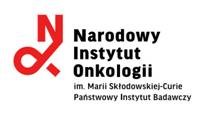 Dotyczy: postępowania o udzielenie zamówienia publicznego prowadzonego w trybie przetargu nieograniczonego na: Dostawa worków foliowych, dozowników, artykułów czystościowych, pojemników na zużyte igły.OŚWIADCZENIE Wykonawcyskładane w  celu potwierdzenia, że oferowane dostawy odpowiadają wymaganiom określonym przez Zamawiającegow imieniu:……………..…………………………………………………………………………………,.......................................................................................................................................    pełna nazwa/firma Wykonawcy, adres, w zależności od podmiotu: NIP/PESEL, KRS/CEiDG)oświadczam/y, że: zaoferowany przedmiot zamówienia  posiada dokumenty dopuszczające do obrotu  i używania na terenie Rzeczypospolitej Polskiej.    		  ………………………………………….Dokument składany w postaci elektronicznej opatrzonej kwalifikowanym podpisem elektronicznym - podpis osoby upoważnionej                                                           do reprezentacji Wykonawcy